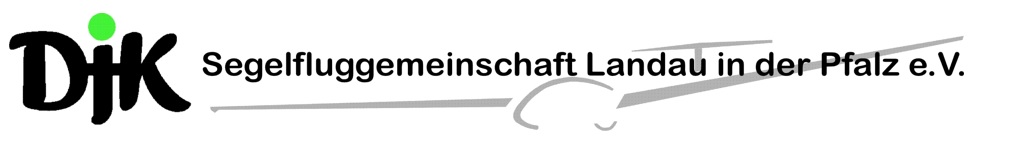 Einladung zum Volleyballturnier 2018Der Luftsportjugend Rheinlandpfalz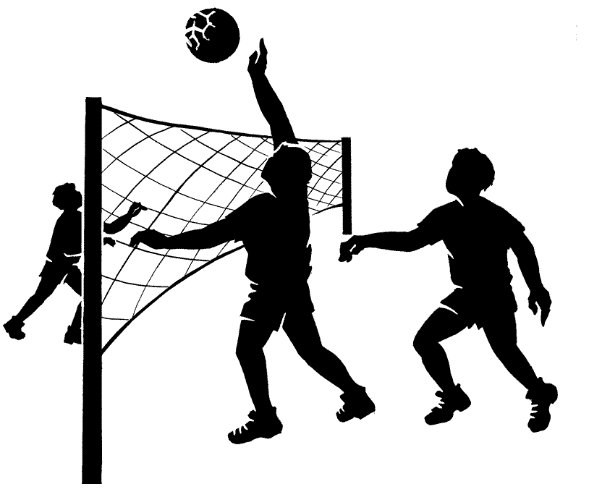 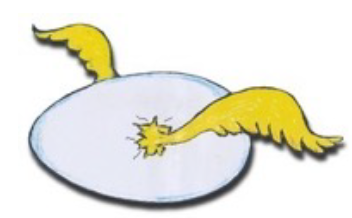 Die anschließende Siegerehrung und Party findet in den Hallen der DJK 
auf unserem Flugplatz Ebenberg in Landau stattÜbernachtungen auf dem Flugplatz natürlich möglich, 
bitte Schlafsack/Isomatte mitnehmen oder uns rechtzeitig Bescheid geben!Eure Anmeldung bitte bis spätestens 17.02.2018 an volleyball@lsj-rp.de schickenViel Erfolg und Spaß bei der Vorbereitung, bis zum 03.03.2018!Datum03.03.2018OrtSchulzentrum Ost Schneiderstraße 69
76829 LandauUhrzeit09:00 Uhr / Anreise + Einspielen
10:00 Uhr / SpielbeginnKosten35 € / Mannschaft15 € / Person für Abendessen, Getränke und Frühstück